Лекція 6Параметри мікроклімату виробничих приміщеньМікроклімат виробничих приміщень - це сукупність параметрів повітря у виробничому приміщенні, які діють на людину у процесі праці, на його робо-чому місці, у роб зоні.Робоче місце - територія постійного або тимчасового знаходження людини у процесі праці.Робоча зона - частина простору робочого місця, обмежене по висоті 2 м від рівня підлоги.Параметри мікроклімату:
температура повітря ;
відносна вологість ;
швидкість руху повітря.Значні коливання параметром мікроклімату можуть привести до порушення терморегуляції організму (здатність організму утримувати постійну температуру), що приводить до порушення системи кровообіг, загальної слабкості і т.п.Нормування параметрів мікроклімату
Оптимальні - найбільш сприятливі (комфортні) забезпечують роботу системи терморегуляції без напруги.
Допустимі - допускають напругу реакції терморегуляції організму у межах її пристосування без шкоди для здоров'я.

Параметри мікроклімату нормуються залежно від наступних факторів:

періоду року; категорії важкості робіт по фізичному навантаженню; виду робочого місця.

Період року :
а) теплий (середньодобова температура навколишнього повітря більше +10°С);
б) холодний (середньодобова температура навколишнього повітря менше +10°С).

Категорії важкості робіт по фізичним навантаженням та їх характеристика показані у таблиці 2.1.


Вид робочого місця:
     постійне; 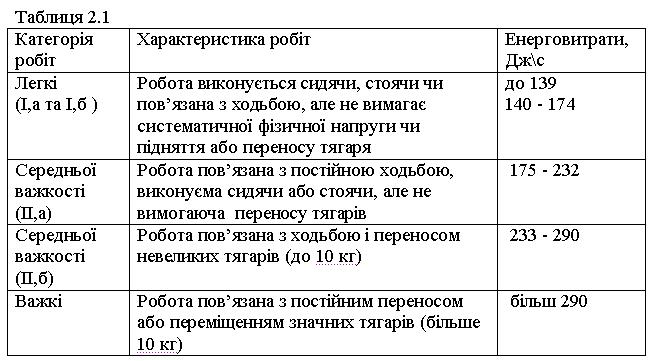      непостійне.Шкідливі речовини повітря робочої зони. Нормування
Шкідливі речовини - речовини, які при контакті з організмом людини внаслідок порушення технологічного процесу викликають професійні захворювання, виробничі травми або відхилення стану здоров'я. Шкідливі речовини у повітря робочої зони поступають у вигляді пару, газів та пилу. Вплив на організм людини залежить від хімічного складу, розміру, форми часток та їх кількості у одиниці об’єму. Найбільш небезпечний високодисперсний пил, а також гострокрайовий пил. Високодисперсний пил найбільш глибоко проникає та затримується у легенях.Згідно стандарту нормується гранично допустима концентрація  шкідливих речовин у повітрі робочої зони.

Гранично допустима концентрація  у повітрі робочої зони - така кiлькiсть шкідливих речовин, яка при щоденній роботі протягом 8 г або іншої тривалості (40 годин у тиждень) протягом всього робочого стажу не може викликати захворювань або відхилень у стані здоров'я та не надає вплив на здоров'я майбутніх поколінь.По ступеню небезпеки всі шкідливі речовини діляться на 4 класи небезпеки:Надзвичайно небезпечні ГДК < 0, 1 мг/м3 (свинець, ртуть);Високо небезпечні ГДК 0,1 .. 1 мг/м3 (хлор, бром, йод);
      Помірно небезпечні ГДК 1, 1 .. 10 мг/м3 (оксид цинку);Малонебезпечні ГДК> 10 мг/м3 (пари спирту, бензину, ацетону).

	Повітря, що надходить у приміщення, повинно мати концентрацію менше 0,3 ГДК шкідливих речовин. У випадку одночасного утримання у повітрі ро-бочої зони декількох шкідливих речовин одночасної дії, повинна виконуватися умова:Контроль за концентрацією шкідливих речовин проводиться для:
1 класу небезпеки - 1 раз у 10 днів; 2 класу небезпеки - 1 раз у місяць;3, 4 - 1 раз у квартал.Вентиляція виробничих приміщеньОдним з ефективних засобів нормалізації повітря у приміщенні є вентиляція.Вентиляція - повітряобмін, завдяки якому забруднене повітря виводиться з приміщення, а замість нього вводиться свіже зовнішнє або очищене повітря.Задачі вентиляції - забезпечення чистоти повітря та заданих мікрокліматичних умов. Вентиляція класифiкується:
По засособу переміщення повітря розрізнюють:системи природньої, штучної (механічної) змішаної вентиляції.

По напрямку руху повітря - підрозділяються на приточну (повітря подається у приміщення), витяжну (забруднений повітря удаляється з приміщення) та приточно - витяжну.В залежності від місця дії вентиляція може бути: загальнообмінною (використовується коли шкідливі речовини рівномірно розміщуються у робочої зоні), місцевою (- шкідливі речовин виділяються на декількох робочих місцях), локалізованою (- шкідливі речовин виділяються на робочих місцях, розташованих одне біля іншого) комбiнованою .Загальнообмінна вентиляція забезпечує створення необхідного мікроклімату та чистоти повітряного середовища у всьому об’ємі робочої зони. При місцевій вентиляції шкідливі речовини виводяться (або розстворюються шляхом подачі чистого повітря) безпосередньо від місць їх створення.По призначенню вентиляція може бути робочою (використовується при нормальному режимі роботи технологічних процесів) та аварійною (використовується у випадку, якщо стався викид шкідливих речовин у наслідку аварії).Вимоги до вентиляції:Кiлькiсть приточного повітря у одиницю часу повинне відповідати кiлькості витяжного повітря.Вентиляція не повинна створювати перегрівання або охолодження працюючих.Вентиляція має бути пожежовибухонебезпечною.Природня вентиляція.Здійснюється за рахунок різниці температур повітря у приміщенні та зовнішнього повітря.Природна вентиляція може бути організованою та неорганізованою.

Неорганізована природна вентиляція (провітрювання) здійснюється за рахунок витиснення зовнішнім холодним повітрям через вікна, щілини та двері внутрішнього теплого повітря. 
Організована природна вентиляція, при якій подачу та віддалення повітря регулюють точно, згідно з зовнішніми метеорологічними умовами та у заздалегідь заданих об'ємах, називають аерацією.
Загальнообмінна механічна вентиляціяМеханічна вентиляція має ряд переваг перед природною:

- повітря виводиться та подається у будь-яку частину приміщення;

- проточне повітря можна піддавати необхідній обробці (очищати, підігрівати у холодний період року або охолоджувати у теплий, уволожнювати або під-сушувати і т.п.), а виводжуєме - очищати від забруднень;

- кiлькiсть повітря, що виводиться та подається можна змінювати у будь-яких межах в залежності від технологічного процесу.

Механічна вентиляція здійснюється за рахунок різниці тисків, яка створюється за допомогою вентилятора.Вентилятор - пристрій для переміщення повітря.

Для вентиляції цехів використовують у основному радіальні (центробіжні) осьові вентилятори загальнопромислового призначення.
Осьовий вентилятор складається з робочого колеса - втулки з наса-дженими або привареними до неї лопастями , циліндричного кожуха  та електродвигуна.Переваги осьових вентиляторів:- простота конструкцiї;- регулюється продуктивність (швидкість оборотів);- реверсивність у роботі;- більша продуктивність.
Недоліки:

- великий шум;- створюють малий тиск.Осьові вентилятори використовуються у системі приточно - витяжної вентиляції при коротких у прямолінійних повітроводах.
У радіальних (центробіжних) вентиляторах при обертанні лопасного колеса , повітря всмоктується у вхідний отвір , попадає на лопатки колеса  та, змінюючи своє направлення на 900, відкидається на стінки спірального кожуха . Викидається повітря через випускний отвір . Розмір вентилятора (його номер) визначається зовнішнім діаметром робочого колеса.Переваги центробіжних вентиляторів:- створюють великі тиски.
Недоліки:
- мають складну конструкцiю;- не реверсивні у роботі;- мають великі розміри, видають великий шум та вібрацію.
Центробіжні вентилятори використовуються при довгих та розгалужених повітроводах у системі вентиляції, тобто там, де треба переборювати великі опори мережі.